Муниципальное дошкольное образовательное учреждение детский сад «Сказка» города Николаевска Волгоградской областиУтверждено:Заведующий МДОУ «Сказка»______________ Т.В. МеденцоваКонспект занятия с профессией рукодельницыпо рисованию пальчиками в 1 младшей группе «Украшение маме к 8 марта»   с участием Крютченко Анны Фёдоровны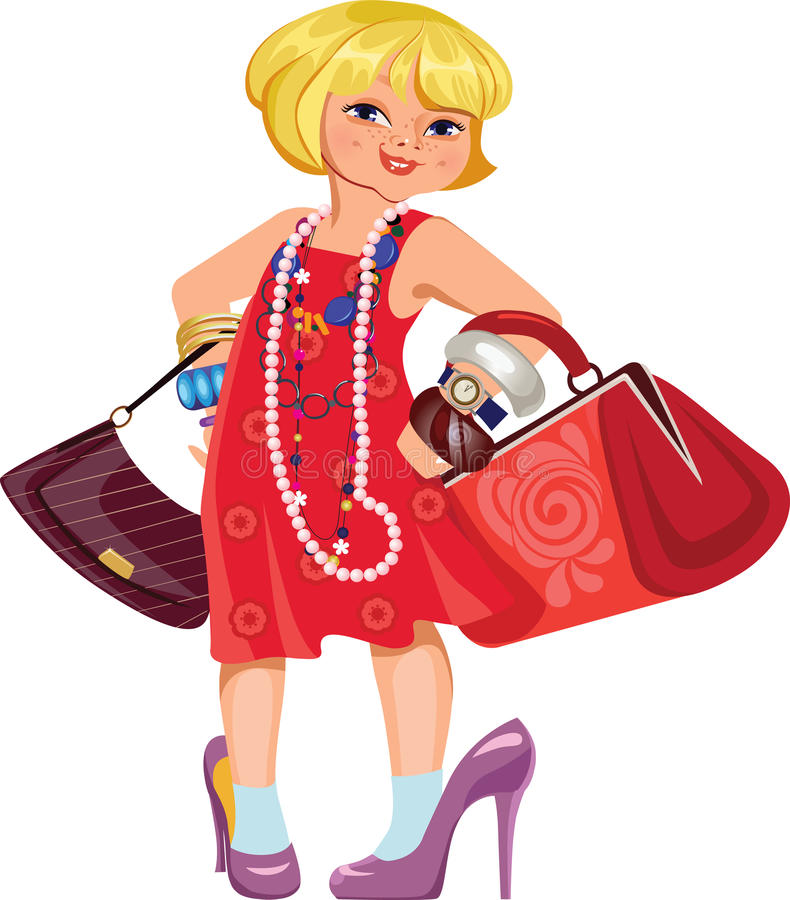 Подготовили: Воспитатель I квалификационной категорииКутепова Н.В.Воспитатель: Коноваленко А.В.Март 2020 годВиды детской деятельности: игровая, коммуникативная, познавательно-исследовательская, продуктивная, восприятие художественной литературы.Цели:- Формировать умение рисовать нетрадиционным способом – пальчиками, используя яркие краски;Задачи:1. Познакомить детей с нетрадиционным способом рисования – пальчиками;2. Располагать точки («бусинки») друг за другом на нитке;3. Закрепить умения различать и называть основные цвета красок (жёлтый, красный, зелёный);4. Создать радостное настроение – «подарить маме бусы»;Материалы и оборудование: краски трёх цветов, половинки листа альбома, настоящие бусы, салфетки.1. Организационный момент:.Воспитатель: Дети, сегодня к нам в гости пришла Анна Фёдоровна.Анна Фёдоровна хочет помочь вам ребята сделать подарки для ваших мам. Бус у нас нет, но есть листы бумаги и разноцветные краски (показываю их).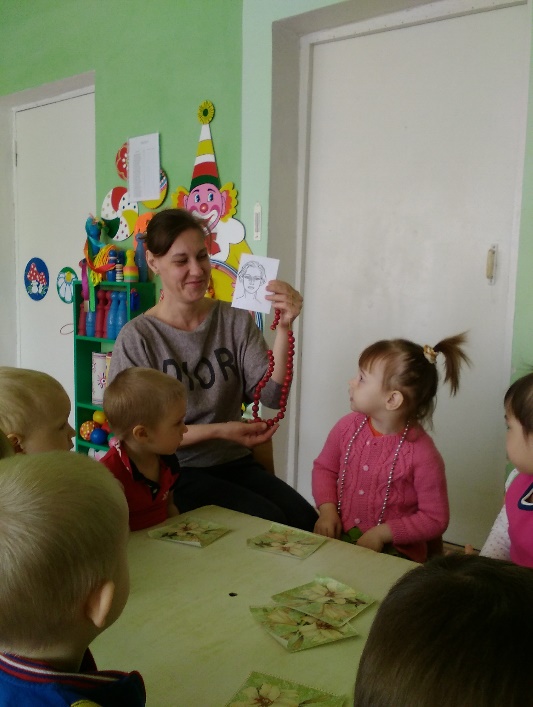 Воспитатель: Посмотрите на мои бусы (дети рассматривают бусы).Дети, а какая форма у бусинок, на что они похожи? (Ответы детей).Правильно, бусины круглые, как горошек. Обведите пальцами в воздухе кружочки.Давайте нарисуем для мам бусы! Подскажите, какого цвета у нас есть краска? (дети называют цвет краски, который стоит перед ними – красный, желтый, зеленый)Правильно, бусы мы будем рисовать яркие, красивые.Рисовать мы будем пальчиками. Для этого обмакнём палец в краску и затем приложим палец на листе бумаги. Там, где нарисована ниточка. Наши бусинки будут сидеть рядом друг с другом, по всей длине ниточки (воспитатель заранее простым карандашом нарисовал ниточку на каждом листе бумаги)Перед тем как начнём рисовать, давайте разомнём руки, сделаем зарядку.Плечиками мы покрутим,
И про ручки не забудем,
Пальчиками потрясём,
И немножко отдохнём!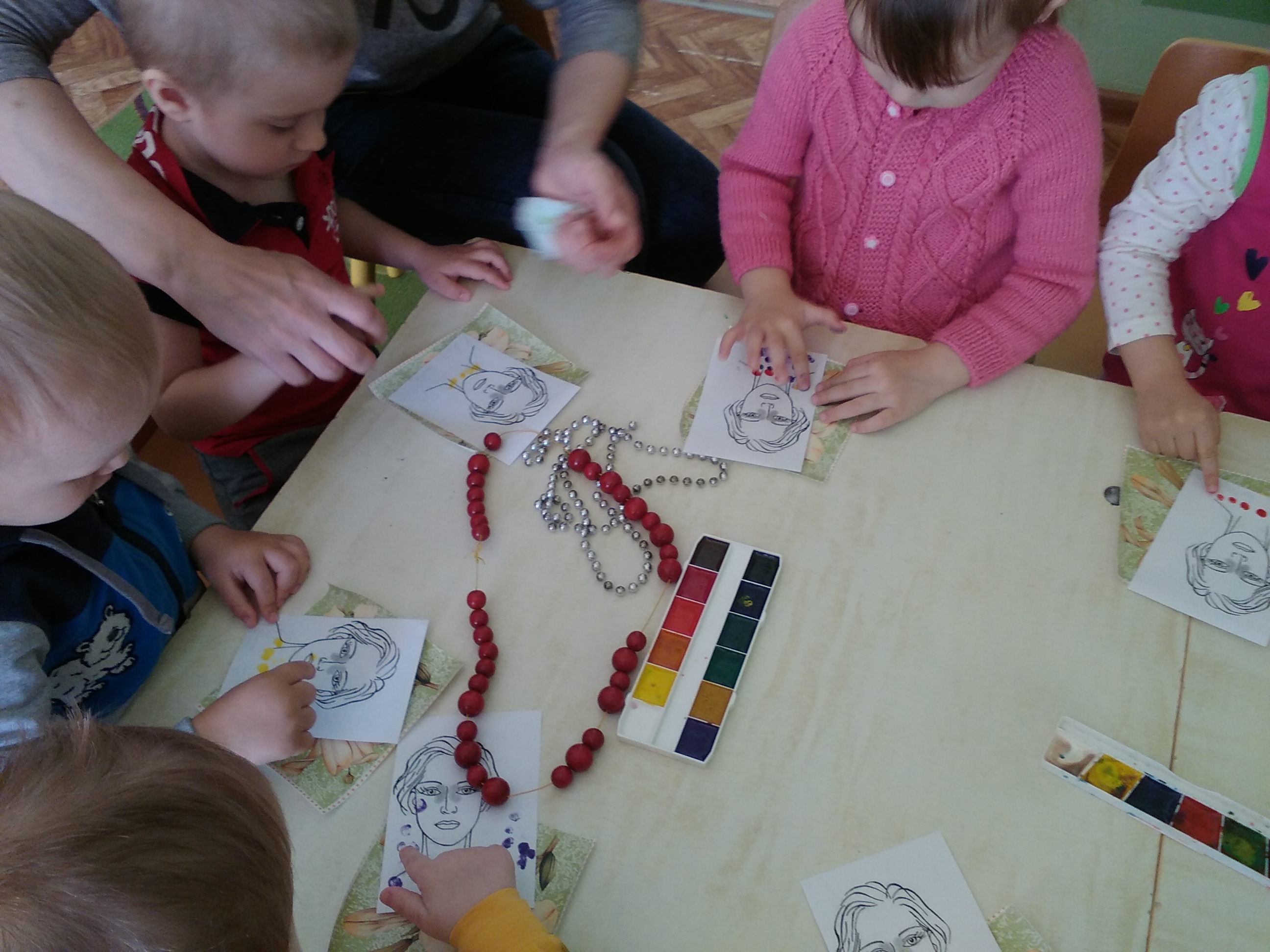 2. Основная часть:Дети начинают рисовать с Анной Фёдоровной, воспитатель в процессе рисования помогает детям, испытывающим затруднения, обращая их внимание на то, что бусинки нужно рисовать на «ниточке», нарисованной на листе бумаги.Воспитатель: Дети, давайте все ваши бусы покажем и подарим вашим мамам. 